П Л А Н  Р А Б О Т ЫГПОУ ЯО Ярославского торгово-экономического колледжана май 2019 г. В течение месяцаУ Т В Е Р Ж Д А ЮДиректор ГПОУ ЯО Ярославского торгово-экономического колледжа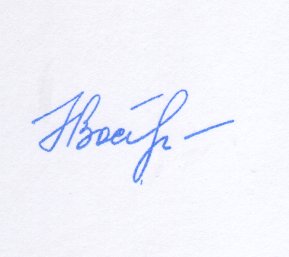 ______________Н.В. КостеринаДата проведенияНаименование мероприятияНаименование мероприятияНаименование мероприятияМесто проведенияОтветственные06.0515:00Административное совещаниеАдминистративное совещаниеАдминистративное совещаниеКабинет директораАдминистрация06.0516:00Видеоконференция с департаментом образования ЯО. Тема: «Актуальные вопросы по результатам 1 кв. 2019 г. Задачи на последующий период»Видеоконференция с департаментом образования ЯО. Тема: «Актуальные вопросы по результатам 1 кв. 2019 г. Задачи на последующий период»Видеоконференция с департаментом образования ЯО. Тема: «Актуальные вопросы по результатам 1 кв. 2019 г. Задачи на последующий период»Кабинет директораАдминистрация07.05СтудсоветКонкурс плакатов «День Победы!»СтудсоветКонкурс плакатов «День Победы!»СтудсоветКонкурс плакатов «День Победы!»28 корп.2Общежитие колледжаСякина Р.Е.Спиридонова Е.А.08.0510:30Торжественный митинг, посвящённый Дню ПобедыТоржественный митинг, посвящённый Дню ПобедыТоржественный митинг, посвящённый Дню ПобедыХолл 3 эт. Корп.1Александров А.А.Сякина Р.Е.03.05-08.05Посещение военно-полевого кинотеатра Посещение военно-полевого кинотеатра Посещение военно-полевого кинотеатра КЗЦ «Миллениум»Сякина Р.Е.10.0511.0513.05-15.05Участие в заключительном этапе Всероссийской олимпиады профессионального мастерства по УГС 43.00.00 Сервис и туризмУчастие в заключительном этапе Всероссийской олимпиады профессионального мастерства по УГС 43.00.00 Сервис и туризмУчастие в заключительном этапе Всероссийской олимпиады профессионального мастерства по УГС 43.00.00 Сервис и туризмКГБПОУ «Алтайскай академия гостеприимства»,  
г. БарнаулГоловина Л.С.13.05Экскурсия на XVI Международную православную выставку-ярмарку «Мир и клир»Экскурсия на XVI Международную православную выставку-ярмарку «Мир и клир»Экскурсия на XVI Международную православную выставку-ярмарку «Мир и клир»ТРЦ «РИО»Сякина Р.Е.14.05Семинар «Статистика по наркомании и употреблению спайсов в Ярославской области»ИРО 14.00ИРО 14.00ИРО 14.00Винокурова А.Н.14.05Участие в семинарах «Содержательные основы предмета ОБЖ»Участие в семинарах «Содержательные основы предмета ОБЖ»ИРОИРОДюбин О.И..15.05УМО «Общественные науки» Семинар «Контроль и оценка образовательных результатов по учебным дисциплинам «История», «Обществознание», в соответствии с требованиями ФГОС СОО» (в рамках ППК Актуальные вопросы развития региональной системы образования»)10.00ЯПЭК10.00ЯПЭК10.00ЯПЭКЛеонов Д.Е.Кушкова А.В.15.05Фестиваль профессий в АШАНЛ/а кросс в рамках областной спартакиады ПОО ЯОФестиваль профессий в АШАНЛ/а кросс в рамках областной спартакиады ПОО ЯОФестиваль профессий в АШАНЛ/а кросс в рамках областной спартакиады ПОО ЯОТЦ «Ашан»Яковлевский борСякина Р.Е.Майорова Н.Г.16.05Семинар «Практический опыт оказания адресной помощи подросткам, подверженным идеологии терроризма и экстремизма»Семинар «Практический опыт оказания адресной помощи подросткам, подверженным идеологии терроризма и экстремизма»ИРО, 10:00ИРО, 10:00Сякина Р.Е., Дюбин О.И.16.05Областная олимпиада по русскому языкуОбластная олимпиада по русскому языкуГПОАУ ЯО Любимский аграрно-политехнический колледжГПОАУ ЯО Любимский аграрно-политехнический колледжБизюкова Т.В.16.05Семинар «Практический опыт оказания адресной помощи подросткам по предотвращению правонарушений»Семинар «Практический опыт оказания адресной помощи подросткам по предотвращению правонарушений»ИРО 10.00ИРО 10.00Винокурова А.Н.17.05Классные часы в группах на тему «Телефон доверия работает круглосуточно»Классные руководители групп18.05Участие в Дне семьи, посвященном Году театра в Россиио. Даманскийо. Даманскийо. ДаманскийРабочая группа20.05Собрание выпускных группСобрание выпускных группСобрание выпускных группПо графикуКрасотина И.А.Пономарева В.И.22.05УМО «Физико-математические науки» Семинар « Электронный образовательный ресурс: от первого шага к результату»УМО «Физико-математические науки» Семинар « Электронный образовательный ресурс: от первого шага к результату»ИРО 10.00ИРО 10.00Овчинникова Е.В.22.0523.05 УМО «Экономика и управление» для педагогических работников профессий/специальностей  УГС 27.00.00; 38.00.00 Семинар «Методическое сопровождение и применение электронного обучения и дистанционных образовательных технологий для организации учебного процесса по образовательным программам СПО»УМО «Экономика и управление» для педагогических работников профессий/специальностей  УГС 27.00.00; 38.00.00 Семинар «Методическое сопровождение и применение электронного обучения и дистанционных образовательных технологий для организации учебного процесса по образовательным программам СПО» Ауд.515 Ауд.515Администрация23.05-25.05Участие в Пастуховских чтениях -2019ГАПМ им. Н.П. ПастуховаГАПМ им. Н.П. ПастуховаГАПМ им. Н.П. ПастуховаАдминистрация22.05-25.05Участие в III Всероссийской Спартакиаде «Юность России» по настольному теннису (Пушнина Вероника) г. Орел г. Орел г. ОрелТрофимова Т.С.27.05-30.05ППК «Учебно-методическое обеспечение общеобразовательных дисциплин с учетом требований ФГОС ООО в ПОО» ППК «Учебно-методическое обеспечение общеобразовательных дисциплин с учетом требований ФГОС ООО в ПОО» Преподаватели общеобразователь-ных дисциплин27.0528.05Совещание классных руководителейСовещание классных руководителейПо отделениямПо отделениямКрасотина И.А.Пономарева В.И.29.0530.0531.05Совещание Совета директоров ПООСовещание Совета директоров ПООГПОАУ ЯО Заволжский политехнический колледжГПОАУ ЯО Заволжский политехнический колледжКостерина Н.В.31.05Областная олимпиада по ОБЖ («Основы безопасности жизнедеятельности»)Областная олимпиада по ОБЖ («Основы безопасности жизнедеятельности»)ГПОУ ЯО Ярославский кадетский колледжГПОУ ЯО Ярославский кадетский колледжДюбин О.И.Наименование мероприятияМесто проведенияОтветственныеПосещение уроков, занятий, внеклассных  мероприятий преподавателей, мастеров производственного обучения, в том числе других педагогических работников, проходящих аттестацию в 2018- 2019 учебном году.Методическая службаКонтроль ликвидации задолженностей студентамиПономарева В.И., Красотина И.А.Регистрация участников и экспертов IV Ярославского чемпионата "Абилимпикс"Винокурова А.Н.Тютяева Н.В.   Мероприятия в рамках правовой грамотности:Деловая игра "Экипаж" по гражданскому праву. Как сделать правильный выбор и не запутаться в правовой информации.
3. Злоупотребление правом в семейных отношениях.
4. Трудовые споры и порядок их разрешенияУточняетсяПодготовка приемной комиссии к работеСякина Р.Е., Балабанова И.А.Проведение учебных сборов с 1-курсникамиДюбин О.И.Обучение сотрудников (дистанционное) ГПОУ ЯО ЯКУиПТЧубрина Г.Н., Овчинникова Е.В., Зайцева И.А., Контуева Н.О., Богданова А.А.Защита индивидуальных проектовВ соответствии с графиком